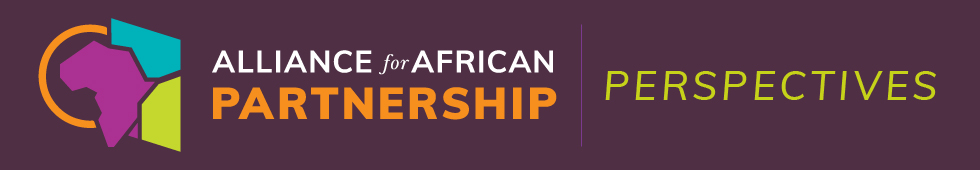 Submission FormTitleAAP Perspectives: African Universities and COVID-19 PandemicAAP Perspectives: African Universities and COVID-19 PandemicAAP Perspectives: African Universities and COVID-19 PandemicEditorsJose Jackson-Malete and Amy JamisonJose Jackson-Malete and Amy JamisonJose Jackson-Malete and Amy JamisonPublisherMSU Press, East Lansing MichiganMSU Press, East Lansing MichiganMSU Press, East Lansing MichiganPlease indicate below details of your commitment to contribute to AAP Perspectives. Email completed form to aappublications@msu.eduPlease indicate below details of your commitment to contribute to AAP Perspectives. Email completed form to aappublications@msu.eduPlease indicate below details of your commitment to contribute to AAP Perspectives. Email completed form to aappublications@msu.eduPlease indicate below details of your commitment to contribute to AAP Perspectives. Email completed form to aappublications@msu.eduDetails of lead authorDetails of lead authorDetails of lead authorDetails of lead authorName of lead authorName of lead authorAffiliation/ Organisation of lead authorAffiliation/ Organisation of lead authorEmail addressEmail addressDetails of co-authors (if applicable)Details of co-authors (if applicable)Details of co-authors (if applicable)Details of co-authors (if applicable)Name of co-author 1Name of co-author 1Email of co-author 1Email of co-author 1Name of co-author 2Name of co-author 2Email of co-author 2Email of co-author 2Name of co-author 3Name of co-author 3Email of co-author 3Email of co-author 3Contribution detailsContribution detailsContribution detailsContribution detailsChapter titleChapter titleProposed abstract Proposed abstract Confirmation of deadlinesConfirmation of deadlinesConfirmation of deadlinesConfirmation of deadlinesPlease sign to confirm and accept deadlinesPlease sign to confirm and accept deadlinesPlease sign to confirm and accept deadlinesPlease sign to confirm and accept deadlinesCommitment form returned – November 30th 2020Commitment form returned – November 30th 2020Commitment form returned – November 30th 2020Commitment form returned – November 30th 2020Receipt of first draft from authors – January 11th 2021Receipt of first draft from authors – January 11th 2021Receipt of first draft from authors – January 11th 2021Receipt of first draft from authors – January 11th 2021Receipt of final draft from authors – Jan 29th 2021Receipt of final draft from authors – Jan 29th 2021Receipt of final draft from authors – Jan 29th 2021Receipt of final draft from authors – Jan 29th 2021Copy editing / printing issue – February 22nd 2021Copy editing / printing issue – February 22nd 2021Copy editing / printing issue – February 22nd 2021Copy editing / printing issue – February 22nd 2021Launch of issue of AAP Perspectives  – March 31st 2021Launch of issue of AAP Perspectives  – March 31st 2021Launch of issue of AAP Perspectives  – March 31st 2021Launch of issue of AAP Perspectives  – March 31st 2021Signature of lead authorSignature of lead authorSignature of lead authorDate